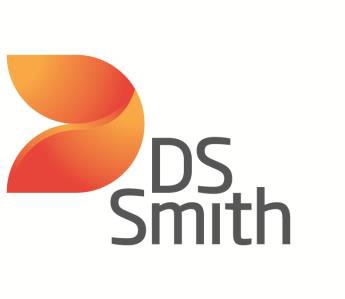 Πολιτική κατά της Δωροδοκίας και της ΔιαφθοράςΔήλωση Πολιτικής κατά της Δωροδοκίας και της ΔιαφθοράςΟ Όμιλος DS Smith δεν ανέχεται καμία μορφή διαφθοράς και δεσμεύεται ως προς τη συμμόρφωση με τους ισχύοντες νόμους κατά της διαφθοράς σε όλες τις χώρες στις οποίες δραστηριοποιείται. Ο Όμιλος DS Smith απαιτεί από τους υπαλλήλους και τους εργαζομένους του να ενεργούν με ειλικρίνεια και ακεραιότητα ανά πάσα στιγμή και να προστατεύουν τους πόρους για τους οποίους είναι υπεύθυνοι. Ο Όμιλος DS Smith δεσμεύεται για την εξασφάλιση της μείωσης των ευκαιριών για διαφθορά και δωροδοκία στο χαμηλότερο δυνατό επίπεδο κινδύνου. Το παρόν έγγραφο σε συνδυασμό με το έγγραφο [ABC & Anti-trust Compliance Policy] καθορίζουν την πολιτική για τον έλεγχο της πραγματικής και φερόμενης διαφθοράς και δωροδοκίας εντός του Ομίλου DS Smith, καθώς και τις διαδικασίες που πρέπει να ακολουθούνται σε περίπτωση πραγματικής ή φερόμενης περίπτωσης διαφθοράς ή δωροδοκίας. Οι Πολιτικές είναι διαθέσιμες στο Plexus, http://plexus.dss.dssmithgroup.Οι υπάλληλοι και τρίτα μέρη οφείλουν να αναφέρουν τυχόν περιστατικά που παραβιάζουν την εν λόγω πολιτική κατά της δωροδοκίας και της διαφθοράς, είτε μέσω της γραμμής βοήθειας «Speak Up» είτε απευθείας στον Γενικό Σύμβουλο του Ομίλου & Εταιρικό Γραμματέα (Τηλέφωνο: +44 (0)207 756 1835 ή στη διεύθυνση ηλεκτρονικού ταχυδρομείου: AskCoSec@dssmith.com). Όλα τα αναφερόμενα περιστατικά πραγματικής ή φερόμενης δωροδοκίας ή διαφθοράς θα διερευνώνται έγκαιρα και διεξοδικά.Πρέπει να συμμορφώνεστε με την παρούσα Πολιτική ανά πάσα στιγμή και χωρίς εξαιρέσεις. Η μη τήρηση του όρου αυτού θα αντιμετωπίζεται ως πειθαρχικό ζήτημα και μπορεί να οδηγήσει σε απόλυση.Miles RobertsΓενικός Διευθυντής του Ομίλου Δεκέμβριος 2017Σύνοψη βασικών σημείωνΠρέπει να διαβάσετε αναλυτικά και να εξοικειωθείτε με τις απαιτήσεις της Πολιτικής. Παρακάτω παρατίθεται σύνοψη των βασικών σημείων:Ο Όμιλος DS Smith δεν ανέχεται καμία μορφή δωροδοκίας ή διαφθοράς.Ούτε εσείς, ούτε τυχόν τρίτο μέρος που ενεργεί για λογαριασμό του Ομίλου DS Smith:Θα πληρώσετε ή λάβετε δωροδοκίες σε οποιοδήποτε πρόσωπο, συμπεριλαμβανομένων αλλοδαπών δημόσιων υπαλλήλων.Θα συμμετέχετε σε οποιαδήποτε μορφή δωροδοκίας ή διαφθοράς.Θα πραγματοποιήσετε πληρωμές διευκόλυνσης.Οφείλετε να αναφέρετε τυχόν περιστατικά τα οποία έχουν περιέλθει στη γνώση σας και τα οποία παραβιάζουν την παρούσα Πολιτική.Ο Όμιλος DS Smith μπορεί να θεωρηθεί υπεύθυνος για «έμμεσες» πληρωμές που πραγματοποιούνται από τρίτο μέρος (όπως προμηθευτές, αντιπροσώπους ή αναδόχους) για λογαριασμό του. Όταν συνδιαλλάσσεστε με τρίτα μέρη, πρέπει να είστε προσεκτικοί και να επιδεικνύετε δέουσα επιμέλεια στο τρίτο μέρος για να κατανοήσετε τυχόν κινδύνους δωροδοκίας και διαφθοράς.Πρέπει να διασφαλίζετε ότι τυχόν τρίτα μέρη υπογράφουν δεσμεύσεις κατά της δωροδοκίας και της διαφθοράς.Δεν πρέπει να πραγματοποιείτε πολιτικές δωρεές και μπορείτε να πραγματοποιήσετε φιλανθρωπικές δωρεές μόνο με τη συγκατάθεση του Γενικού Συμβούλου και Εταιρικού Γραμματέα.Η παραβίαση της Πολιτικής μπορεί να οδηγήσει σε πειθαρχική δράση εναντίον σας, συμπεριλαμβανομένης απόλυσης.Πρέπει να παρακολουθήσετε εκπαίδευση σχετικά με θέματα καταπολέμησης της διαφθοράς και της δωροδοκίας που θα παρέχει ο Όμιλος DS Smith.Εάν έχετε ερωτήσεις ή δεν είστε σίγουροι εάν τυχόν περιστατικά θα μπορούσαν να παραβιάζουν την παρούσα Πολιτική, θα πρέπει να επικοινωνήσετε με τη Νομική Ομάδα.Σε σχέση με ποιον ισχύει η Πολιτική;Η παρούσα Πολιτική κατά της δωροδοκίας και της διαφθοράς ισχύει για όλους τους υπαλλήλους και τρίτα μέρη του Ομίλου DS Smith.Η παρούσα Πολιτική επεκτείνεται σε όλες τις λειτουργίες του Ομίλου DS Smith παγκοσμίως και τους υπαλλήλους όπου κι αν βρίσκονται, ανεξάρτητα από τη γεωγραφική τοποθεσία. Οι υπάλληλοι και τα τρίτα μέρη οφείλουν να εξοικειωθούν με τους ισχύοντες νόμους σε κάθε δικαιοδοσία στην οποία ασκούν επιχειρηματική δραστηριότητα εκ μέρους του Ομίλου DS Smith.Όροι που χρησιμοποιούνται στην παρούσα ΠολιτικήΔωροδόκημα / Δωροδοκία:Η προσφορά, υπόσχεση ή παροχή οποιουδήποτε αντικειμένου αξίας ή έγκριση αυτού, ώστε να επηρεάσει παράτυπα κάποιον άλλο προκειμένου να αποκτηθεί ή να διατηρηθεί ένα επιχειρηματικό πλεονέκτημα ή να αποτραπεί ή να περιοριστεί ένα μειονέκτημα για τον Όμιλο DS Smith ή για ένα άτομο, ήΗ ζήτηση ή αποδοχή οποιουδήποτε αντικειμένου αξίας ως ανταμοιβή ή ως παρότρυνση για να ενεργήσει ανάρμοστα σε σχέση με την ανάθεση επιχείρησης από τον Όμιλο DS Smith.Οι δωροδοκίες μπορούν να περιλαμβάνουν χρήματα, δώρα, φιλοξενία, έξοδα, αμοιβαίες χάρες, πολιτικές ή φιλανθρωπικές εισφορές, προσφορές εργασίας, ή οποιοδήποτε άμεσο ή έμμεσο όφελος ή ανταμοιβή.Διαφθορά: Περιγράφει οποιαδήποτε ανέντιμη συμπεριφορά. Αυτό μπορεί να περιλαμβάνει την παροχή δωροδοκίας ή τη λήψη δωροδοκίας, αλλά και οποιαδήποτε δόλια πράξη ή συμπεριφορά που θέτει τα συμφέροντά σας σε σύγκρουση με τα συμφέροντα της DS Smith, κατά τη διάρκεια της απασχόλησης.Υπάλληλοι: Όλοι οι υπάλληλοι που εκτελούν καθήκοντα για λογαριασμό της DS Smith, ανεξάρτητα από το εάν απασχολούνται απευθείας από την DS Smith ή όχι.Πληρωμές διευκόλυνσης: Μικρές πληρωμές σε υπαλλήλους ξένων κυβερνήσεων για τη διευκόλυνση μη διακριτικών κυβερνητικών δράσεων ρουτίνας, όπως:Επεξεργασία αδειών ή άλλων επίσημων εγγράφων τα οποία δικαιούται ο αιτών.Επεξεργασία κυβερνητικών εγγράφων όπως θεωρήσεις και εντολές εργασίας, καιΠαροχή απαιτούμενων υπηρεσιών, όπως αστυνομική προστασία και παραλαβή και παράδοση αλληλογραφίας.Αλλοδαποί δημόσιοι υπάλληλοι: Υπάλληλοι οποιασδήποτε κυβερνητικής διεύθυνσης ή υπηρεσίας, υπάλληλοι οποιουδήποτε δημόσιου διεθνούς οργανισμού (π.χ. Ηνωμένα Έθνη), πολιτικά κόμματα και ηγέτες κομμάτων, υποψήφιοι για δημόσιο αξίωμα, στελέχη και υπάλληλοι επιχειρήσεων που κατέχονται ή λειτουργούν από την κυβέρνηση (όπως γιατροί σε κρατικά νοσοκομεία), οποιοσδήποτε ενεργεί για λογαριασμό οποιουδήποτε από αυτούς τους υπαλλήλους, τυχόν πρόσωπο που κατέχει νομοθετική, διοικητική ή δικαστική θέση.Τρίτο μέρος/τρίτα μέρη: Περιλαμβάνει πράκτορες, μεσίτες, συνεργάτες, συμβούλους, εργολάβους, συνεργάτες κοινοπραξίας και άλλους εκπροσώπους που παρέχουν υπηρεσίες προς όφελος της DS Smith.Καταπολέμηση της δωροδοκίας και της διαφθοράςΟ Όμιλος DS Smith (ενεργώντας μέσω των υπαλλήλων και τρίτων μερών του) δεν θα καταβάλλει ούτε θα λάβει καμία δωροδοκία, άμεσα ή έμμεσα. Δεν υπάρχει καθορισμένο χρηματικό όριο που να ορίζει μια δωροδοκία και δεν χρειάζεται να είναι επιτυχής η δωροδοκία για να θεωρηθεί ως διαφθορά, καθώς η υπόσχεση ή προσφορά της επαρκεί για να αναχθεί σε ποινικό αδίκημα. Η εν λόγω αρχή ισχύει τόσο στο Ηνωμένο Βασίλειο όσο και στο εξωτερικό.Ο Όμιλος DS Smith δεν θα ανεχθεί την εμπλοκή των υπαλλήλων και/ή τρίτων μερών του σε οποιοδήποτε επίπεδο διαφθοράς ή δωροδοκίας. Όλα τα αναφερόμενα περιστατικά πραγματικής ή φερόμενης δωροδοκίας ή διαφθοράς θα διερευνώνται έγκαιρα και διεξοδικά και θα αντιμετωπίζονται καταλλήλως.Ο Όμιλος DS Smith, οι υπάλληλοί και τα τρίτα μέρη του δεν πρέπει να προσφέρουν, άμεσα ή έμμεσα, να δέχονται, να υπόσχονται, να πληρώνουν ή να εξουσιοδοτούν τυχόν δωροδοκία σε οποιονδήποτε αλλοδαπό δημόσιο υπάλληλο με σκοπό να τους επηρεάσουν υπό την ιδιότητά τους ως αλλοδαποί δημόσιοι υπάλληλοι, ανεξάρτητα από το αν θα αποτελούσε αδίκημα για τον ίδιο τον υπάλληλο να αποδεχθεί τη δωροδοκία εντός μιας αλλοδαπής δικαιοδοσίας.Οι υπάλληλοι και τα τρίτα μέρη οφείλουν να επιστήσουν την προσοχή σε περιστατικά όπου πιστεύουν ότι υπάρχει, ίσως υπάρχει, υπήρξε ή ενδέχεται να υπήρξε παράτυπη συμπεριφορά από άλλους υπαλλήλους ή τρίτα μέρη (συμπεριλαμβανομένων των εξωτερικών επαφών του Ομίλου DS Smith) σύμφωνα με την παρούσα Πολιτική.	Όλα τα ζητήματα θα εξεταστούν με εμπιστευτικότητα και σε αυστηρή συμφωνία με τους όρους του Νόμου περί δημοσίευσης δημοσίου συμφέροντος του 1998, ο οποίος προστατεύει τα νόμιμα προσωπικά συμφέροντα των υπαλλήλων και των εργαζομένων, καθώς και άλλους ισχύοντες νόμους στις δικαιοδοσίες όπου λειτουργεί ο Όμιλος DS Smith.Δέουσα επιμέλεια και τρίτα μέρηΟ Όμιλος DS Smith ενδέχεται να φέρει την ευθύνη για «έμμεσες» πληρωμές που πραγματοποιούνται ή προσφέρονται σε οποιαδήποτε οντότητα ή πρόσωπο για λογαριασμό του από τρίτο μέρος. Όταν συνεργάζεστε με τρίτο μέρος, είναι σημαντικό	να λαμβάνει χώρα η κατάλληλη δέουσα επιμέλεια σχετικά με το ιστορικό και τη φήμη του τρίτου μέρους και να κατανοείτε τυχόν κινδύνους δωροδοκίας και διαφθοράς που ενδέχεται να υφίστανται.Ο Όμιλος DS Smith θεωρεί ότι ιδίως οι ακόλουθοι τομείς απαιτούν δέουσα επιμέλεια και εκτίμηση κινδύνου πριν τη σύναψη οποιασδήποτε επιχειρηματικής σχέσης, συναλλαγής ή έργου (κάτι που για την αποφυγή αμφιβολιών περιλαμβάνει τρίτα μέρη, κοινοπραξίες ή την εξαγορά εταιρείας):εκτίμηση του κινδύνου απάτης, δωροδοκίας και διαφθοράς που σχετίζεται με τη χώρα στην οποία πρόκειται να διεξάγεται η επιχειρηματική δραστηριότητα,εξέταση των πιθανών επιχειρηματικών εταίρων του τρίτου μέρους,εξέταση της καταλληλότητας του τρίτου μέρους για τη συμφωνία και των συνθηκών υπό τις οποίες επιλέχθηκε το τρίτο μέρος,εξέταση των όρων πληρωμής και των ρυθμίσεων για το τρίτο μέρος, καιεξέταση του προτεινόμενου έργου ή της επιχειρηματικής συναλλαγής προκειμένου να εντοπιστεί στο μεγαλύτερο δυνατό βαθμό ο κίνδυνος διαφθοράς ή δωροδοκίας.Όταν συνδιαλλάσσεστε με τρίτα μέρη, υπάρχουν ορισμένα προειδοποιητικά σημάδια που μπορούν να υποδείξουν πιθανές παραβιάσεις της νομοθεσίας κατά της δωροδοκίας ή της διαφθοράς και τα οποία περιλαμβάνουν:Ένας αλλοδαπός δημόσιος υπάλληλος συνιστά στον Όμιλο DS Smith να προσλάβει ένα συγκεκριμένο τρίτο μέρος.Η προτεινόμενη αποζημίωση τρίτου μέρους που διατηρείται από τον Όμιλο DS Smith είναι υπερβολικά υψηλή σε σύγκριση με την τιμή της αγοράς χωρίς εύλογη εξήγηση.Ένα τρίτο μέρος που διατηρείται από τον Όμιλο DS Smith ζητά οι πληρωμές:να καταβληθούν υπεράκτια,να καταβληθούν σε συμβαλλόμενο μέρος διαφορετικό από το τρίτο μέρος ή σε άγνωστο τρίτο μέρος,να κατανεμηθούν σε πολλαπλούς λογαριασμούς, ήνα καταβληθούν σε λογαριασμό σε χώρα διαφορετική από αυτήν στην οποία βρίσκεται το τρίτο μέρος ή ο πράκτορας ή όπου πρόκειται να εκτελεστεί η επιχειρηματική δραστηριότητα,ή προτείνονται άλλες ασυνήθιστες οικονομικές ρυθμίσεις.Ένα τρίτο μέρος που ο Όμιλος DS Smith επιδιώκει να διατηρήσει δεν διαθέτει προσόντα ή προσωπικό για την εκτέλεση των αναμενόμενων υπηρεσιών.Ένα τρίτο μέρος βασίζεται σε μεγάλο βαθμό σε πολιτικές ή κυβερνητικές επαφές αντί για τεχνικές δεξιότητες ή χρόνο που επενδύεται.Κατά τον έλεγχο των αναφορών, διαπιστώνετε ότι το τρίτο μέρος έχει κακή φήμη ή δεν είναι γνωστό στον κλάδο.Ένα τρίτο μέρος που ο Όμιλος DS Smith επιδιώκει να διατηρήσει δεν θα συμφωνήσει με όρους που απαιτούν συμμόρφωση με τους νόμους κατά της δωροδοκίας ή της διαφθοράς.Μια χώρα στην οποία ο Όμιλος DS Smith ασκεί ή επιδιώκει να ασκήσει επιχειρηματική δραστηριότητα είναι τόπος υψηλού κινδύνου διαφθοράς, ήΤο ίδιο τρίτο μέρος χρησιμοποιείται επανειλημμένα για επιχειρηματική δραστηριότητα χωρίς καμία εύλογη αιτιολόγηση για την επαναλαμβανόμενη απασχόλησή του.Λάβετε υπόψη ότι πρόκειται για μη εξαντλητική λίστα και υφίστανται κι άλλες περιπτώσεις που ενδέχεται να επισημαίνουν πιθανές παραβιάσεις των νόμων κατά της δωροδοκίας ή της διαφθοράς.Εάν εντοπιστούν τέτοια προειδοποιητικά σημάδια, η ύπαρξή τους θα πρέπει να κοινοποιηθεί αμέσως στη Νομική Ομάδα που θα παρέχει συμβουλές σχετικά με τα μέτρα που πρέπει να ληφθούν.Εκτός εάν συμφωνηθεί διαφορετικά με τη Νομική Ομάδα, πρέπει να διασφαλίσετε ότι τρίτα μέρη και προμηθευτές υπογράφουν σχετικές δεσμεύσεις κατά της δωροδοκίας και της διαφθοράς με τη μορφή που ορίζεται στο παράρτημα.Πληρωμές διευκόλυνσηςΟ Όμιλος DS Smith απαγορεύει τις πληρωμές διευκόλυνσης. Τέτοιες πληρωμές απαγορεύονται από το νόμο σε πολλές δικαιοδοσίες, συμπεριλαμβανομένου του Ηνωμένου Βασιλείου.Εάν έχετε ερωτήσεις ή ανησυχίες σχετικά με το εάν μια πληρωμή μπορεί να αποτελεί πληρωμή διευκόλυνσης, θα πρέπει να επικοινωνήσετε με τη Νομική Ομάδα για να σας συμβουλεύσει.Πληρωμή εξόδων, φιλοξενίας και επαγγελματικής ψυχαγωγίαςΟι πληρωμές για έξοδα, φιλοξενία ή επαγγελματική ψυχαγωγία που πραγματοποιούνται από υπαλλήλους, τρίτα μέρη, αναδόχους ή άλλα πρόσωπα πρέπει να συμμορφώνονται με την Πολιτική Δώρων και Φιλοξενίας του Ομίλου DS Smith.Η πληρωμή των εξόδων, της φιλοξενίας ή της επαγγελματικής ψυχαγωγίας εκ μέρους αλλοδαπού δημόσιου υπαλλήλου δεν πρέπει να πραγματοποιείται χωρίς προηγούμενη έγκριση από τη Νομική Ομάδα που θα καθορίσει εάν η προτεινόμενη πληρωμή είναι επιτρεπτή ή όχι σύμφωνα με την ισχύουσα νομοθεσία. Η πληρωμή τέτοιων εξόδων, φιλοξενίας ή επαγγελματικής ψυχαγωγίας μπορεί να πραγματοποιηθεί μόνο σε ορισμένες περιπτώσεις, όπως ταξίδια και διαμονή, που προκύπτουν σε σχέση με την εύλογη και καλή τη πίστει προώθηση, επίδειξη ή επεξήγηση προϊόντων ή υπηρεσιών, ή την εφαρμογή ή εκτέλεση μιας σύμβασης με αλλοδαπό δημόσιο υπάλληλο ή φορέα και δεν πρέπει να καταβληθεί στον υπάλληλο αλλά στην οντότητα για την οποία εργάζονται.Πολιτικές και φιλανθρωπικές συνεισφορέςΟ Όμιλος DS Smith δεν θα πραγματοποιήσει πολιτικές δωρεές ούτε θα συμμετάσχει σε πολιτικές δραστηριότητες. Ωστόσο, ο Όμιλος DS Smith μπορεί να προβεί σε διαβήματα προς τις κυβερνήσεις σχετικά με θέματα που επηρεάζουν τα νόμιμα συμφέροντα του Ομίλου.Όλες οι φιλανθρωπικές συνεισφορές του Ομίλου DS Smith, είτε γίνονται άμεσα είτε έμμεσα, πρέπει να συμμορφώνονται με τους ισχύοντες νόμους, πρέπει να δημοσιοποιούνται και δεν πρέπει να καταβάλλονται ώστε να επηρεάσουν άπρεπα τον παραλήπτη ή σε αντάλλαγμα για οποιοδήποτε επιχειρηματικό πλεονέκτημα. Πριν την καταβολή οποιασδήποτε φιλανθρωπικής δωρεάς πρέπει να ληφθεί η προηγούμενη εξουσιοδότηση του Γενικού Συμβούλου και Εταιρικού Γραμματέα.Η παρούσα πολιτική δεν περιορίζει την ικανότητα των υπαλλήλων του Ομίλου DS Smith να πραγματοποιήσουν φιλανθρωπικές συνεισφορές ή πολιτικές δωρεές ή να συμμετέχουν σε πολιτικές δραστηριότητες, υπό την προσωπική τους ιδιότητα, αλλά οι υπάλληλοι δεν πρέπει να υπονοούν ότι εκπροσωπούν τον Όμιλο DS Smith.Τήρηση αρχείουΟι πληροφορίες που σχετίζονται με όλες τις πληρωμές που πραγματοποιούνται ή λαμβάνονται από τον Όμιλο DS Smith πρέπει να καταγράφονται με ακρίβεια στα βιβλία και τα αρχεία του Ομίλου DS Smith.Όλες οι εκταμιεύσεις και άλλες χρηματοοικονομικές συναλλαγές πρέπει να εγκριθούν από τη διαχείριση.Τα μη δημοσιοποιημένα ή μη καταγεγραμμένα κεφάλαια δεν μπορούν να καθοριστούν για κανέναν σκοπό.Τα κεφάλαια του Ομίλου DS Smith δεν πρέπει να τοποθετούνται σε προσωπικούς ή μη εταιρικούς λογαριασμούς.Κυρώσεις, επιβολή και πειθαρχία για μη συμμόρφωσηΟ Όμιλος DS Smith αντιμετωπίζει πολύ σοβαρά τη διαφθορά και τη δωροδοκία. Μετά από κατάλληλη έρευνα, ο Όμιλος DS Smith θα αναλάβει νομική και/ή πειθαρχική δράση σε όλες τις περιπτώσεις όπου κρίνεται σκόπιμο.Τυχόν παραβίαση της παρούσας Πολιτικής μπορεί να οδηγήσει σε πειθαρχικά μέτρα, ανάλογα με την περίπτωση, μέχρι και συμπεριλαμβανομένης της λύσης της απασχόλησης. Όταν μια υπόθεση παραπέμπεται στην αστυνομία, ο Όμιλος DS Smith θα συνεργάζεται πλήρως με τις αστυνομικές έρευνες, οι οποίες ενδέχεται να έχουν ως αποτέλεσμα τη δίωξη των παραβατών.Οι κυρώσεις για παραβάσεις των νόμων κατά της δωροδοκίας και της διαφθοράς περιλαμβάνουν τόσο αστικές όσο και ποινικές κυρώσεις, τόσο για τον Όμιλο DS Smith όσο και για το πρόσωπο που διέπραξε το αδίκημα. Οι διαθέσιμες ποινικές κυρώσεις ποικίλλουν μεταξύ των δικαιοδοσιών, αλλά περιλαμβάνουν απεριόριστα πρόστιμα (τα οποία δεν θα καταβάλλει ο Όμιλος DS Smith για λογαριασμό κανενός προσώπου) και φυλάκιση έως και δέκα ετών.Εάν υποψιάζεστε ότι υφίσταται πραγματική ή πιθανή παραβίαση της παρούσας Πολιτικής, ανατρέξτε στην Πολιτική αναφοράς «Speak Up».ΕκπαίδευσηΌλοι οι υπάλληλοι είναι υποχρεωμένοι να παρακολουθούν τακτικά την εκπαίδευση που παρέχεται από τον Όμιλο DS Smith ώστε να διασφαλιστεί ότι είναι εξοικειωμένοι με τα είδη διαφθοράς και δωροδοκίας, τους κινδύνους συμμετοχής σε δραστηριότητες διαφθοράς και δωροδοκίας, την πολιτική καταπολέμησης της δωροδοκίας και της διαφθοράς του Ομίλου DS Smith, και το πώς μπορούν να αναφέρουν τις υποψίες τους σχετικά με διαφθορά και δωροδοκίες («ABC Training»).Ο Όμιλος DS Smith θα παρέχει την εκπαίδευση ABC Training σε όλους τους σχετικούς υπαλλήλους και τρίτα μέρη.Όλοι οι προϊστάμενοι τομέων του Ομίλου DS Smith είναι υπεύθυνοι για τη διασφάλιση ότι οι υπάλληλοι που δίνουν αναφορά άμεσα σε αυτούς έχουν ολοκληρώσει το ABC Training και ενδέχεται να τους ζητείται περιοδικά να το επιβεβαιώνουν στη Νομική Ομάδα. Οι προϊστάμενοι τομέων θα πρέπει να επικοινωνήσουν με τη Νομική Ομάδα εάν πιστεύουν ότι απαιτείται πρόσθετη εκπαίδευση για οποιονδήποτε από τους υπαλλήλους που δίνουν αναφορά απευθείας σε εκείνους ή στις επιχειρήσεις τους. Επιπλέον, απαιτείται επιβεβαίωση της συμμόρφωσης με την παρούσα Πολιτική στο πλαίσιο της διαδικασίας πιστοποίησης της πολιτικής του Ομίλου δύο φορές το χρόνο, η οποία ισχύει για τη διαχείριση και εκείνους που διεξάγουν συναλλαγές με πελάτες ή προμηθευτές στον Όμιλο. Η εν λόγω διαδικασία περιγράφεται στο έγγραφο [ABC & Anti-trust Compliance Policy].Αναθεώρηση12.1 Ο Όμιλος DS Smith θα επανεξετάζει τακτικά την παρούσα Πολιτική και θα την αναθεωρεί αναλόγως, συμπεριλαμβανομένου σε σχέση με τυχόν αλλαγές στην ισχύουσα νομοθεσία.Ερωτήσεις και πληροφορίεςΕάν έχετε ερωτήσεις ή χρειάζεστε περισσότερες πληροφορίες σχετικά με οποιαδήποτε πτυχή της παρούσας Πολιτικής, επικοινωνήστε με:Τον διαχειριστή σας.Τον Γενικό Σύμβουλο του Ομίλου & Εταιρικό Γραμματέα, Iain Simm, ο οποίος διορίστηκε ως Υπεύθυνος Δωροδοκίας και Διαφθοράς και έχει γενική ευθύνη στην εκτελεστική ομάδα για θέματα διαφθοράς και δωροδοκίας και ο οποίος μπορεί επίσης να παράσχει τους νόμους που διέπουν την καταπολέμηση της διαφθοράς και της δωροδοκίας.Συχνές ερωτήσειςΕ: Πώς μπορώ να μάθω εάν μια χώρα έχει θεσπίσει νόμο κατά της δωροδοκίας ή της διαφθοράς;Α: Πρέπει πάντα να υποθέτετε ότι μια χώρα έχει θεσπίσει νόμους κατά της δωροδοκίας ή της διαφθοράς. Ορισμένες χώρες, μάλιστα, επιβάλλουν αυστηρές ποινές σχετικά, συμπεριλαμβανομένης της θανατικής ποινής. Η Σύμβαση του Οργανισμού Οικονομικής Συνεργασίας και Ανάπτυξης (ΟΟΣΑ) για την καταπολέμηση της δωροδοκίας αλλοδαπών δημοσίων υπαλλήλων στις διεθνείς επιχειρηματικές συναλλαγές (Σύμβαση κατά της δωροδοκίας) παρουσιάζει τα πιο γνωστά σημεία καθοδήγησης για τις εταιρείες. Η ίδια η Σύμβαση για την καταπολέμηση της δωροδοκίας θεσπίζει πρότυπα που ποινικοποιούν τη δωροδοκία αλλοδαπών δημοσίων υπαλλήλων. Οι χώρες που υιοθετούν τη Σύμβαση κατά της δωροδοκίας πρέπει στη συνέχεια να υιοθετήσουν τη δική τους νομοθεσία που ποινικοποιεί τη δωροδοκία αλλοδαπών δημοσίων υπαλλήλων. Πολλές χώρες, πολιτείες και δήμοι έχουν θεσπίσει νόμους κατά της δωροδοκίας και της διαφθοράς. Ο σχετικός νόμος στο Ηνωμένο Βασίλειο, για παράδειγμα, είναι ο Νόμος περί δωροδοκίας του 2010, ενώ ο πρωτογενής σχετικός νόμος στις ΗΠΑ είναι ο Νόμος περί Αλλοδαπών Πρακτικών Διαφθοράς του 1977 (FCPA). Θα πρέπει να επικοινωνήσετε με τον Γενικό Σύμβουλο και Εταιρικό Γραμματέα για πρόσθετες πληροφορίες σχετικά με τους εν λόγω νόμους.Ε: Πού μπορώ να βρω πληροφορίες σχετικά με το επίπεδο διαφθοράς μιας χώρας;Α: Μια πηγή είναι η Transparency International (http://www.transparency.org), παγκόσμιος οργανισμός που επικεντρώνεται στην καταπολέμηση της διαφθοράς. Κάθε χρόνο, η Transparency International δημοσιεύει τον Δείκτη Αντίληψης της Διαφθοράς, ο οποίος μετρά τα αντιληπτά επίπεδα διαφθοράς σε διάφορες χώρες.Ε: Εάν ορισμένοι νόμοι κατά της δωροδοκίας ή της διαφθοράς επιτρέπουν πληρωμές διευκόλυνσης, γιατί τους απαγορεύει ο Όμιλος DS Smith;Α: Σχεδόν σε κάθε δικαιοδοσία σε όλο τον κόσμο όπου δραστηριοποιείται ο Όμιλος DS Smith, κάποιος τοπικός νόμος απαγορεύει τις πληρωμές διευκόλυνσης. Εκτός του ότι είναι παράνομο, η διεφθαρμένη προσφορά χρημάτων ή οποιουδήποτε αντικειμένου αξίας για υπηρεσίες ή προς επιρροή μιας απόφασης δεν είναι ηθική και αποτελεί κακή επιχειρηματική πρακτική. Τέτοιου είδους συμπεριφορά δεν συμφωνεί με τη δέσμευση του Ομίλου DS Smith για τη διεξαγωγή επιχειρηματικών δραστηριοτήτων με ηθική και ακεραιότητα.Ε: Μπορεί ο Όμιλος DS Smith να εξακολουθεί να συνεργάζεται με οντότητες κρατικής ιδιοκτησίας;Α: Ναι. Οι νόμοι κατά της διαφθοράς και της δωροδοκίας δεν εμποδίζουν τον Όμιλο DS Smith από το να διεξάγει νόμιμες συναλλαγές με κυβερνητικούς φορείς ή κυβερνητικούς ή αλλοδαπούς δημόσιους υπαλλήλους. Ωστόσο, πρέπει πάντα να είστε σε επιφυλακή σχετικά με πιθανά προειδοποιητικά σημάδια ή ενδείξεις διαφθοράς και δωροδοκίας. Εάν υποψιάζεστε ή έχετε αντιληφθεί περιστατικά διαφθοράς ή δωροδοκίας, θα πρέπει να επικοινωνήσετε άμεσα με τον Γενικό Σύμβουλο του Ομίλου και Εταιρικό Γραμματέα ή ένα μέλος της Νομικής Ομάδας.Ε: Πρέπει να γνωρίζω τυχόν άλλες απαιτήσεις κατά την αλληλεπίδραση με κυβερνητικούς ή αλλοδαπούς δημόσιους υπαλλήλους;Α: Ναι, υπάρχουν ορισμένες απαιτήσεις που ισχύουν για τις αλληλεπιδράσεις με κυβερνητικούς και αλλοδαπούς δημόσιους υπαλλήλους, συμπεριλαμβανομένων απαιτήσεων που σχετίζονται με απαγορεύσεις αναφορικά με την παροχή δώρων, γευμάτων και/ή ψυχαγωγίας σε κυβερνητικούς ή αλλοδαπούς δημόσιους υπαλλήλους, καθώς και περιορισμών σχετικά με πολιτικές συνεισφορές και δημοσιοποίησης αυτών. Πριν επικοινωνήσετε με κυβερνητικούς ή αλλοδαπούς δημόσιους υπαλλήλους, θα πρέπει πρώτα να επικοινωνήσετε με τον Γενικό Σύμβουλο του Ομίλου και Εταιρικό Γραμματέα.Ε: Τι θα συμβεί εάν ένας υπάλληλος προσφέρει δωροδοκία σε έναν κυβερνητικό ή αλλοδαπό δημόσιο υπάλληλο αλλά δεν καταλήξει να καταβάλει τη δωροδοκία; Αποτελεί και έτσι παραβίαση των ισχυόντων νόμων κατά της δωροδοκίας ή της διαφθοράς;Α: Ναι. Ακόμη και μια υπόσχεση ή προσφορά για παροχή σε έναν κυβερνητικό ή αλλοδαπό δημόσιο υπάλληλο, ή εξουσιοδότηση τυχόν τέτοιας υπόσχεσης, προσφοράς ή πληρωμής σε αντάλλαγμα για να χρησιμοποιήσει ο κυβερνητικός ή αλλοδαπός δημόσιος υπάλληλος τη θέση του ώστε να επηρεάσει αποφάσεις - και όχι η ίδια η πληρωμή - μπορεί να παραβιάσει τους ισχύοντες νόμους κατά της δωροδοκίας ή της διαφθοράς.Ε: Παρατήρησα ορισμένες πληρωμές που φαίνονται παράξενες τον περασμένο μήνα, αλλά μετά από μια σύντομη συζήτηση για τις πληρωμές με άλλα μέλη του ομίλου μου, αποφάσισα να μην ασχοληθώ άλλο με αυτές χωρίς περαιτέρω ερωτήσεις. Έχω κάνει κάτι λάθος;Α: Τυχόν παράβλεψη ή αποτυχία συγκέντρωσης ανησυχητικών πληροφοριών ή προειδοποιητικών σημαδιών για περαιτέρω έλεγχο μπορεί να θεωρηθεί ως «συγκατάθεση ή συνεργία» και ενδέχεται να παραβιάζει τους νόμους κατά της δωροδοκίας ή της διαφθοράς. Εάν περιέλθουν στην αντίληψή σας αμφισβητήσιμες πληρωμές ή άλλα ανησυχητικά σημάδια ή ύποπτη δραστηριότητα, πρέπει να επικοινωνήσετε αμέσως με τον Γενικό Σύμβουλο του Ομίλου και Εταιρικό Γραμματέα.Ε: Ποιες είναι οι κυρώσεις για την παράβαση νομοθετημάτων κατά της δωροδοκίας ή της διαφθοράς, όπως ο Νόμος κατά της δωροδοκίας του 2010 του Η.Β. ή ο Νόμος περί Αλλοδαπών Πρακτικών Διαφθοράς (FCPA);Α: Οι παραβιάσεις των νομοθετημάτων κατά της δωροδοκίας ή της διαφθοράς μπορούν να οδηγήσουν σε σημαντικές ποινικές κυρώσεις τόσο για φυσικά πρόσωπα όσο και για εταιρείες.Ενδέχεται επίσης να ισχύουν άλλες κυρώσεις, όπως η αναστολή επιχειρηματικών δραστηριοτήτων με κυβερνητικούς ή αλλοδαπούς δημόσιους υπαλλήλους, η απαγόρευση συμμετοχής σε επιχειρήσεις κινητών αξιών, η αποπομπή από την τοπική δικαιοδοσία και τοπικές αστικές και ποινικές κυρώσεις.ΠαράρτημαΔέσμευση κατά των πρακτικών δωροδοκίας και διαφθοράς («Δέσμευση»)Επωνυμία εταιρείας: [	] («Προμηθευτής»)Λαμβάνοντας υπόψη τη συνεχιζόμενη επιχειρηματική σχέση μεταξύ της [επωνυμία της επιχείρησης DS Smith] («DS Smith») και του Προμηθευτή, ο Προμηθευτής πρέπει και θα διασφαλίζει ότι οι αξιωματούχοι και οι υπάλληλοί του:συμμορφώνονται με όλους τους νόμους κατά της διαφθοράς που ισχύουν για τον Προμηθευτή ή την DS Smith (και για το σκοπό αυτό, ο Νόμος περί δωροδοκίας του 2010 θεωρείται ότι εφαρμόζεται ανεξάρτητα από το εάν είναι σε ισχύ ή όχι και από το εάν είναι εφαρμοστέος ή όχι για τον Προμηθευτή), καιδεν προσφέρουν, υπόσχονται ή παρέχουν (ή συμφωνούν να προσφέρουν, να υποσχεθούν ή να παρέχουν), άμεσα ή έμμεσα, είτε σε ιδιωτικές επιχειρηματικές συναλλαγές είτε σε συναλλαγές με τον δημόσιο τομέα, οποιοδήποτε οικονομικό ή άλλο πλεονέκτημα και δεν εξουσιοδοτούν οποιαδήποτε τέτοια συμπεριφορά σε σχέση με θέματα που αποτελούν αντικείμενο οποιασδήποτε συμφωνίας μεταξύ της DS Smith και του Προμηθευτή («Συμφωνία») και/ή για την απόκτηση οποιουδήποτε οφέλους για την DS Smith που θα παραβίαζε τυχόν νόμους κατά της διαφθοράς που ισχύουν για τον Προμηθευτή ή την DS Smith (και για το σκοπό αυτό, ο Νόμος περί δωροδοκίας του 2010 θεωρείται ότι εφαρμόζεται ανεξάρτητα από το εάν βρίσκεται σε ισχύ ή όχι και το εάν είναι εφαρμοστέος ή όχι για τον Προμηθευτή).Εάν ο Προμηθευτής αντιληφθεί οποιαδήποτε παραβίαση ή υποψία παραβίασης της παρούσας Δέσμευσης, τότε ο Προμηθευτής θα ειδοποιήσει αμέσως την DS Smith και η DS Smith δύναται να αναστείλει αμέσως τη λειτουργία της Συμφωνίας, παρέχοντας γραπτή ειδοποίηση στον Προμηθευτή, εν αναμονή της έρευνας σχετικά με την παράβαση ή την υποψία παράβασης. Ο Προμηθευτής θα παρέχει βοήθεια στην DS Smith σχετικά με οποιαδήποτε τέτοια έρευνα, μεταξύ άλλων παρέχοντας στην DS Smith πρόσβαση στο προσωπικό, τα έγγραφα και τα συστήματα του Προμηθευτή.Εάν, κατά την εύλογη γνώμη της DS Smith, ο Προμηθευτής έχει παραβιάσει την παρούσα Δέσμευση, η DS Smith δύναται να καταγγείλει άμεσα οποιαδήποτε ή όλες τις συμφωνίες μεταξύ της DS Smith και του Προμηθευτή χωρίς καμία προσφυγή ή ευθύνη της DS Smith, μέσω γραπτής ειδοποίησης στον Προμηθευτή.Με την επιφύλαξη όλων των διατάξεων της Συμφωνίας, σε περίπτωση σύγκρουσης μεταξύ της παρούσας Δέσμευσης και οποιασδήποτε διάταξης της Συμφωνίας, υπερισχύει η παρούσα Δέσμευση.Εάν ο Προμηθευτής δεν υπογράψει και επιστρέψει την παρούσα Δέσμευση στην DS Smith, ο Προμηθευτής θα θεωρείται ότι έχει αποδεχτεί τους όρους της παρούσας Δέσμευσης και ότι έχει συμφωνήσει να τηρήσει τους όρους της.Έγινε αποδεκτή και συμφωνήθηκε εκ μέρους και για λογαριασμό του Προμηθευτή: Υπογραφή: ….……………………………………………………….................Όνομα με κεφαλαία γράμματα: …………………………………………………Τίτλος: ………….……………………………………………………….................Ημερομηνία: ….……………………………………………………………….......The Power of Less·	www.dssmith.com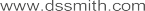 Δέσμευση κατά των πρακτικών δωροδοκίας και διαφθοράς («Δέσμευση»)Επωνυμία εταιρείας: [	] («Αντιπρόσωπος»)Λαμβάνοντας υπόψη τη συνεχιζόμενη επιχειρηματική σχέση μεταξύ της [επωνυμία της επιχείρησης DS Smith] («DS Smith») και του Αντιπροσώπου, ο Αντιπρόσωπος πρέπει και θα εξασφαλίζει ότι οι αξιωματούχοι και οι υπάλληλοί του:συμμορφώνονται με όλους τους νόμους κατά της διαφθοράς που ισχύουν για τον Αντιπρόσωπο ή την DS Smith (και για το σκοπό αυτό, ο Νόμος περί δωροδοκίας του 2010 θεωρείται ότι εφαρμόζεται ανεξάρτητα από το εάν είναι σε ισχύ ή όχι και από το εάν είναι εφαρμοστέος ή όχι για τον Αντιπρόσωπο), καιδεν προσφέρουν, υπόσχονται ή παρέχουν (ή συμφωνούν να προσφέρουν, να υποσχεθούν ή να παρέχουν), άμεσα ή έμμεσα, είτε σε ιδιωτικές επιχειρηματικές συναλλαγές είτε σε συναλλαγές με τον δημόσιο τομέα, οποιοδήποτε οικονομικό ή άλλο πλεονέκτημα και δεν εξουσιοδοτούν οποιαδήποτε τέτοια συμπεριφορά σε σχέση με θέματα που αποτελούν αντικείμενο οποιασδήποτε συμφωνίας μεταξύ της DSSmith και του Αντιπροσώπου («Συμφωνία») και/ή για την απόκτηση οποιουδήποτε οφέλους για την DS Smith που θα παραβίαζε τυχόν νόμους κατά της διαφθοράς που ισχύουν για τον Αντιπρόσωπο ή την DS Smith (και για το σκοπό αυτό, ο Νόμος περί δωροδοκίας του 2010 θεωρείται ότι εφαρμόζεται ανεξάρτητα από το εάν βρίσκεται σε ισχύ ή όχι και το εάν είναι εφαρμοστέος ή όχι για τον Αντιπρόσωπο).Εάν ο Αντιπρόσωπος αντιληφθεί οποιαδήποτε παραβίαση ή υποψία παραβίασης της παρούσας Δέσμευσης, τότε ο Αντιπρόσωπος θα ειδοποιήσει αμέσως την DS Smith και η DS Smith δύναται να αναστείλει αμέσως τη λειτουργία της Συμφωνίας, παρέχοντας γραπτή ειδοποίηση στον Αντιπρόσωπο, εν αναμονή της έρευνας σχετικά με την παράβαση ή την υποψία παράβασης. Ο Αντιπρόσωπος θα παρέχει βοήθεια στην DS Smith σχετικά με οποιαδήποτε τέτοια έρευνα, μεταξύ άλλων παρέχοντας στην DS Smith πρόσβαση στο προσωπικό, τα έγγραφα και τα συστήματα του Αντιπροσώπου.Εάν, κατά την εύλογη γνώμη της DS Smith, ο Αντιπρόσωπος έχει παραβιάσει την παρούσα Δέσμευση, η DS Smith δύναται να καταγγείλει άμεσα οποιαδήποτε ή όλες τις συμφωνίες μεταξύ της DS Smith και του Αντιπροσώπου χωρίς καμία προσφυγή ή ευθύνη της DS Smith, μέσω γραπτής ειδοποίησης στον Αντιπρόσωπο.Με την επιφύλαξη όλων των διατάξεων της Συμφωνίας, σε περίπτωση σύγκρουσης μεταξύ της παρούσας Δέσμευσης και οποιασδήποτε διάταξης της Συμφωνίας, υπερισχύει η παρούσα Δέσμευση.The Power of Less·	www.dssmith.comΈγινε αποδεκτή και συμφωνήθηκε εκ μέρους και για λογαριασμό του Αντιπροσώπου:Υπογραφή: ….……………………………………………………….................Όνομα με κεφαλαία γράμματα: …………………………………………………Τίτλος: ………….……………………………………………………….................Ημερομηνία: ….……………………………………………………………….......The Power of Less·	www.dssmith.comΗμερομηνία έναρξης ισχύοςΣυντάκτηςΚάτοχοςΈγκρισηΤελευταία αναθεώρησηΗμερομηνία αναθεώρησηςΑύγουστος2017Iain SimmJeremy AronΙανουάριος 2016Αύγουστος 2019